확률적 두뇌의 이해Rust’s Experiment Implementation with MATLAB2014-22449Dong Hyun KwakMethod데이터 로딩 및 Spike Triggered Ensemble (n*256 행렬)생성
임의의 Stimulus를 500회 생성하고 maximum eigenvalue와 minimum eigenvalue의 분포를 구하여, 99% 이상의 값을 excitatory threshold와 suppressive threshold를 구함.Threshold를 이용하여 excitatory filter와 suppressive filter를 구한 뒤, STA와 함께 이들을 visualization 함.Results DATA_set1.mat의 실험 결과(왼쪽 위부터 순서대로 STA / excitatory filter 1, 2, 3 / suppressive filter 1 ,2, 3 )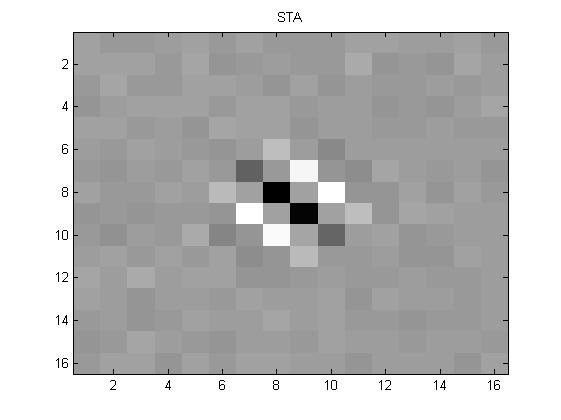 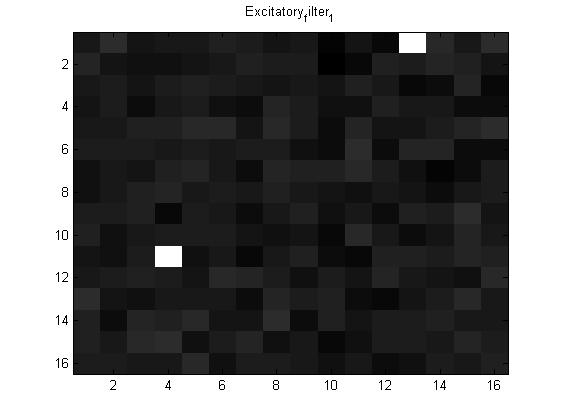 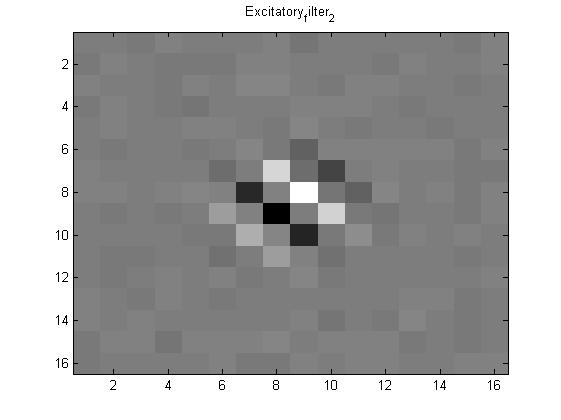 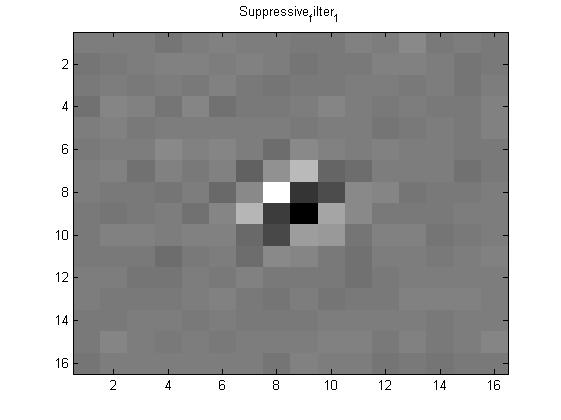 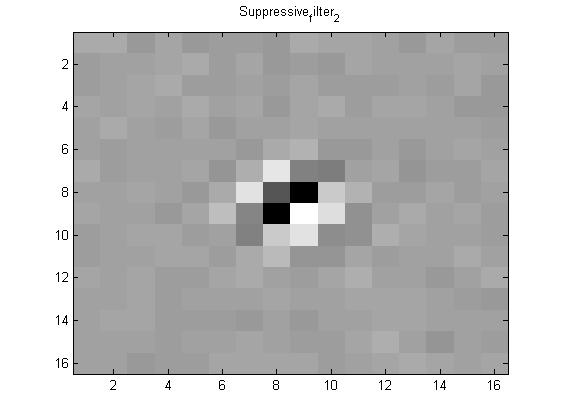 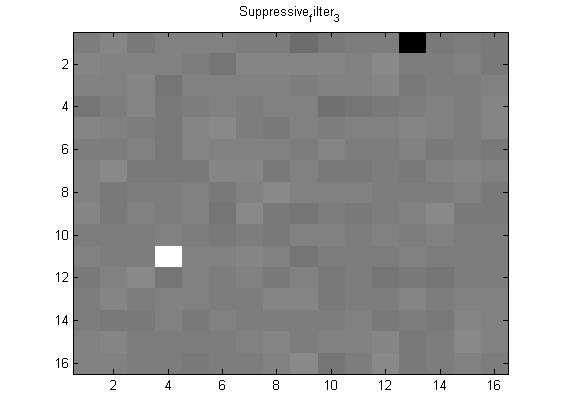 DATA_set2.mat의 실험 결과( 왼쪽 위부터 순서대로 STA / excitatory filter 1, 2 / suppressive filter 1 ,2, 3 )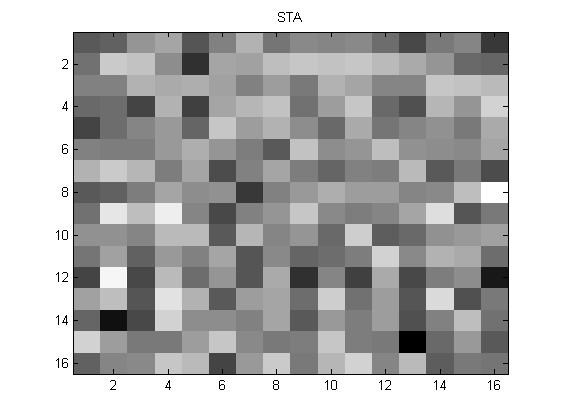 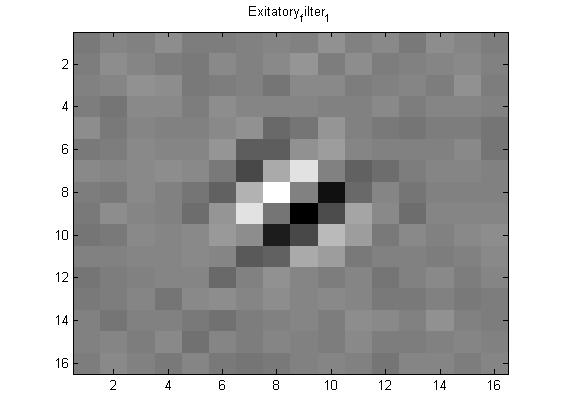 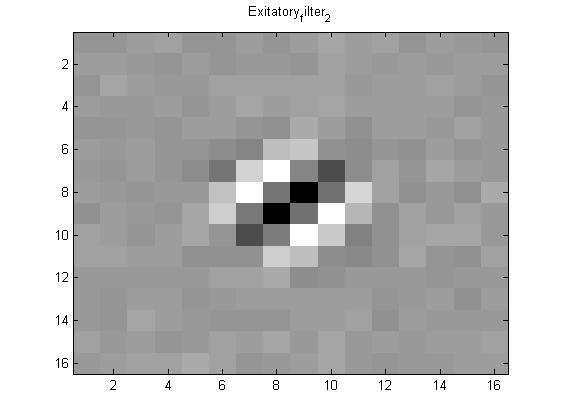 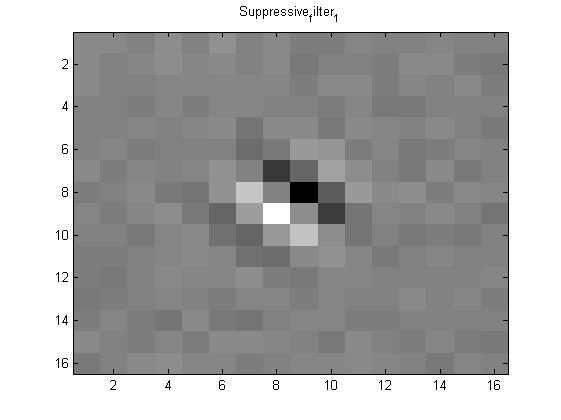 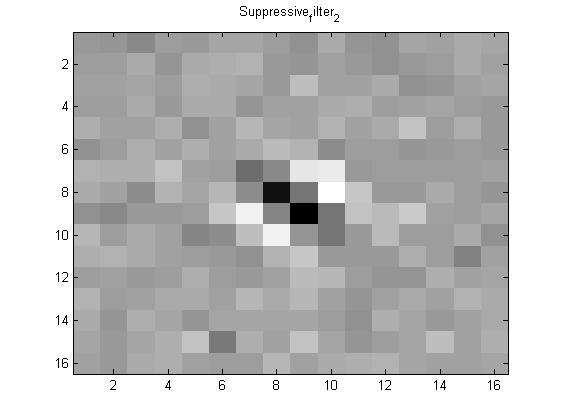 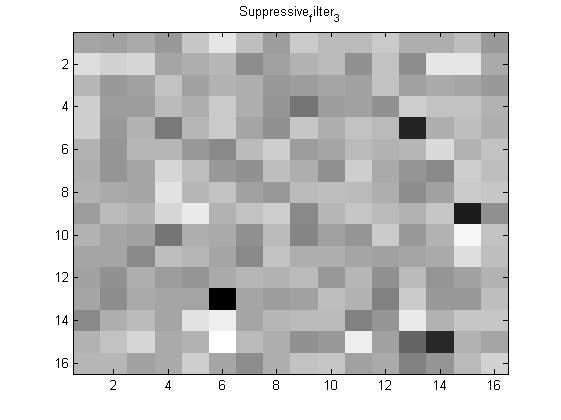 Discussion데이터 1번은 STA와 STC에서 모두 유의미한 방향성을 가진 filter가 발견되었다. 그러나 데이터 2번에서는 STA분석을 통해서는 어떠한 정보도 알아낼 수 없었으나, STC를 통해서는 filter를 발견할 수 있었다. 따라서 1번 데이터는 simple cell로 보이고, 2번 데이터는 complex cell로 보인다.다만, 실험 결과에서 1번 데이터의 excitatory filter 1, suppressive filter 3 그리고 2번 데이터의 suppressive filter 3은 제대로 된 필터가 분석되지 않았다. 어떠한 이유에서인지 필터를 제대로 캐치하지 못하였는데 이에 대한 원인이 코드상의 버그인지, 데이터 자체의 원인인 지 불분명하다.